Министерство здравоохранения Республики Беларусь УЗ «Витебский клинический центр психиатрии и наркологии»Подростковое наркологическое отделение8(0212) 68-94-38НАШ АДРЕСг. Витебск, пр-т Московский, д.64, блок б     pnd_narkologia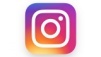 Анонимное консультированиеПсихологическая помощьНаркологическая помощьПсихотерапевтическая помощьНе будьте равнодушны к своей жизни  и жизни своих родных и близких!Обратитесь за помощью к специалисту прямо сейчас!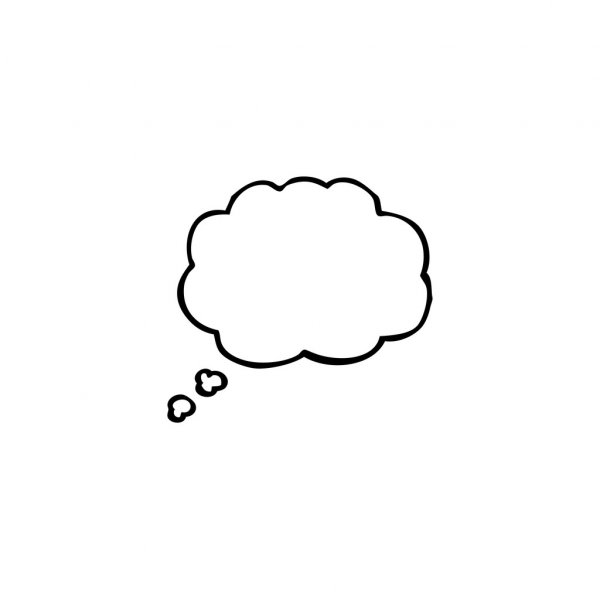 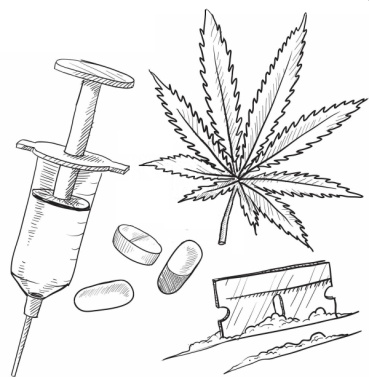 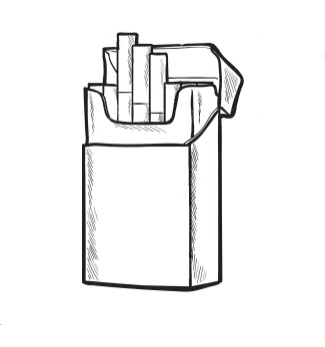 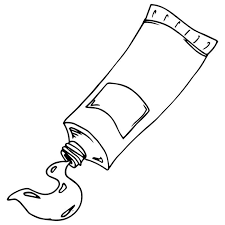 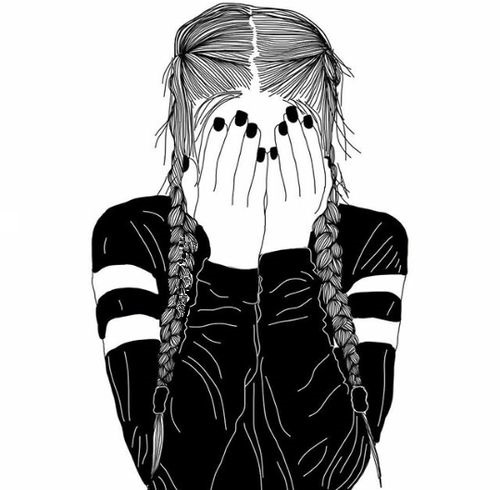 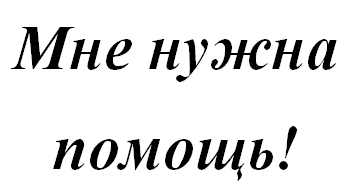 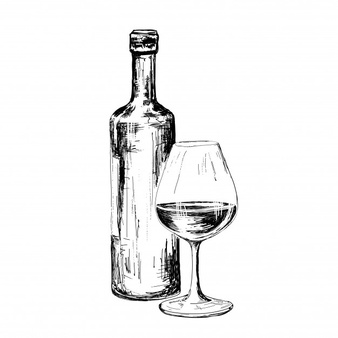 